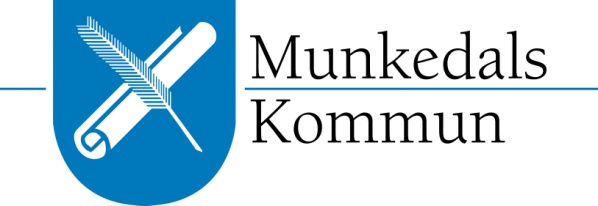 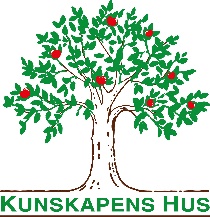 180403BoendeLista med boenden runt Kunskapens Hus i DingleÄngens Gård, Dingle0524-42124 eller 0735-308566Jan Hognert, Håby (ca 8 km från Dingle)0524-49400 eller 0731-409395Tomas Enarsson, Munkedals ridklubb, Munkedal (ca 15 km från skolan)www.munkedalsridsport.se/boende0524-10750 eller 070 540 72 77Per Nyqvist, Brålands Gård, Munkedal 073 410 36 10Håby Restaurang och Motell AB, ligger vid E6, Håby-Munkedal 0524-23210 eller info@habymotell.com